Name___________________________________ Period_________ Date_________Animal Health & Housing NotesRelate concepts of animal welfare and animal rights to the well being of animalsAdvocates that animals have the same rights and freedoms as humans.  They should not be used for human benefitAdvocates high standards of welfare for animals.  They should be fed, housed and cared for to meet their needs.Identify equipment used to maintain animal healthList measures used to prevent disease and parasites in livestock1-  Prevent disease Protects your animals & other’s2-  Dusts, sprays & baths for external parasitesInjections, pill, and pastes for internal parasites3-  Prevents animals from harming themselves, other animals, or people4-  Increases meat quality (in livestock)Decreases aggressive behavior in all animalsDecreases likelihood of reproductive diseases and cancer5-  Excessive manure and wet living spaces harbor viruses and bacteriaProper Bedding in wet and/or cold climates decreases likelihood of disease transmissionPrevent overcrowdingIdentify animal housing needsEnclosed or partially enclosed buildings need ventilationOutdoor housing provides natural ventilationSome animals need a shelter and straw or shavingsHowever, in good weather, outdoor pastures and dry corrals are adequateOn a large scale farm, liquid manure is stored in a lagoon and solid waste can be stored in a pile until it is spread as fertilizer on fieldsOn a large scale farm, liquid manure is stored in a lagoon and solid waste can be stored in a pile until it is spread as fertilizer on fieldsShelters could be completely enclosed or partially covered depending on animal needs, climate, and available resourcesEven in the winter, animals can stay warm with a dry place to bed down.  Ruminants create heat as they digest feed.The shade and wind break of a tree may be all animals need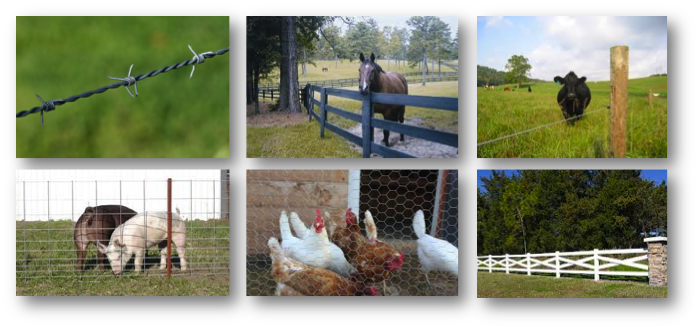 Design an animal health & housing plan to promote efficiency of production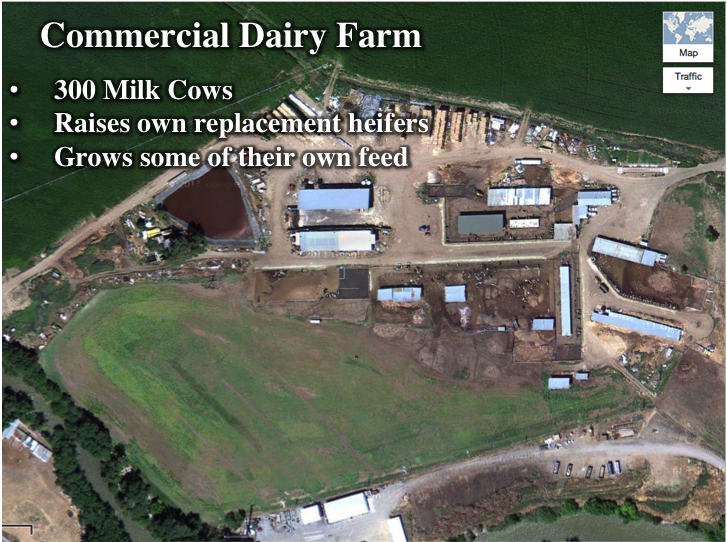 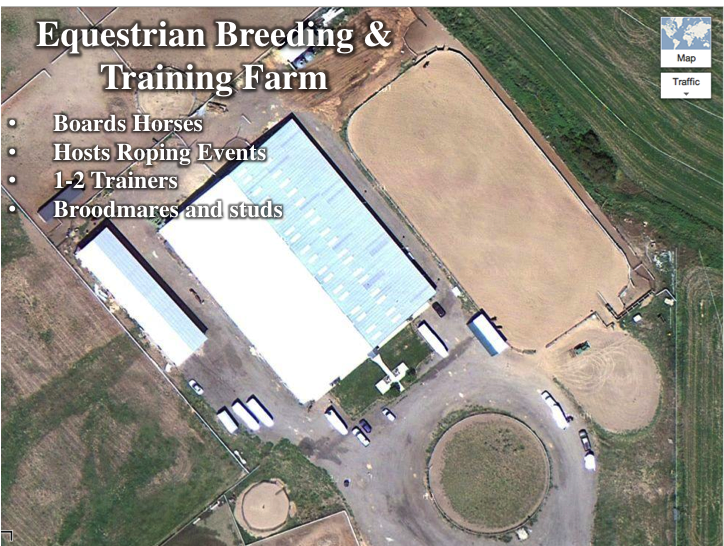 *Size measured by cc’s (cubic centimeters)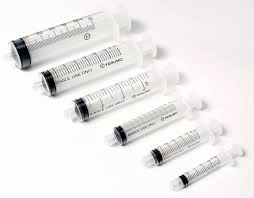 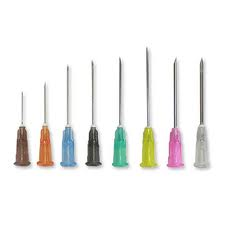 *Size measured by gauge (diameter) & length of needle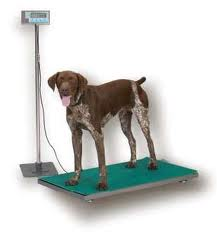 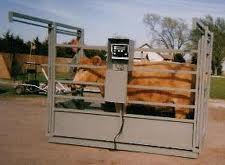 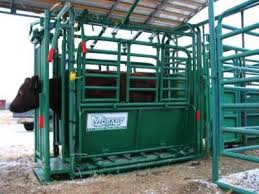 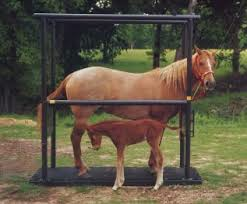 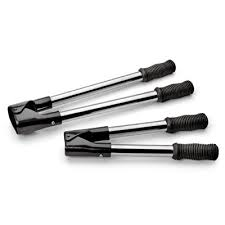 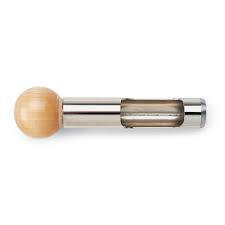 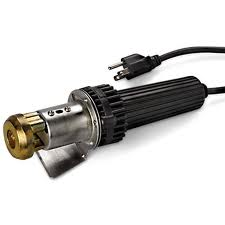 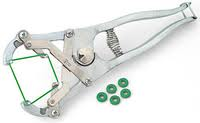 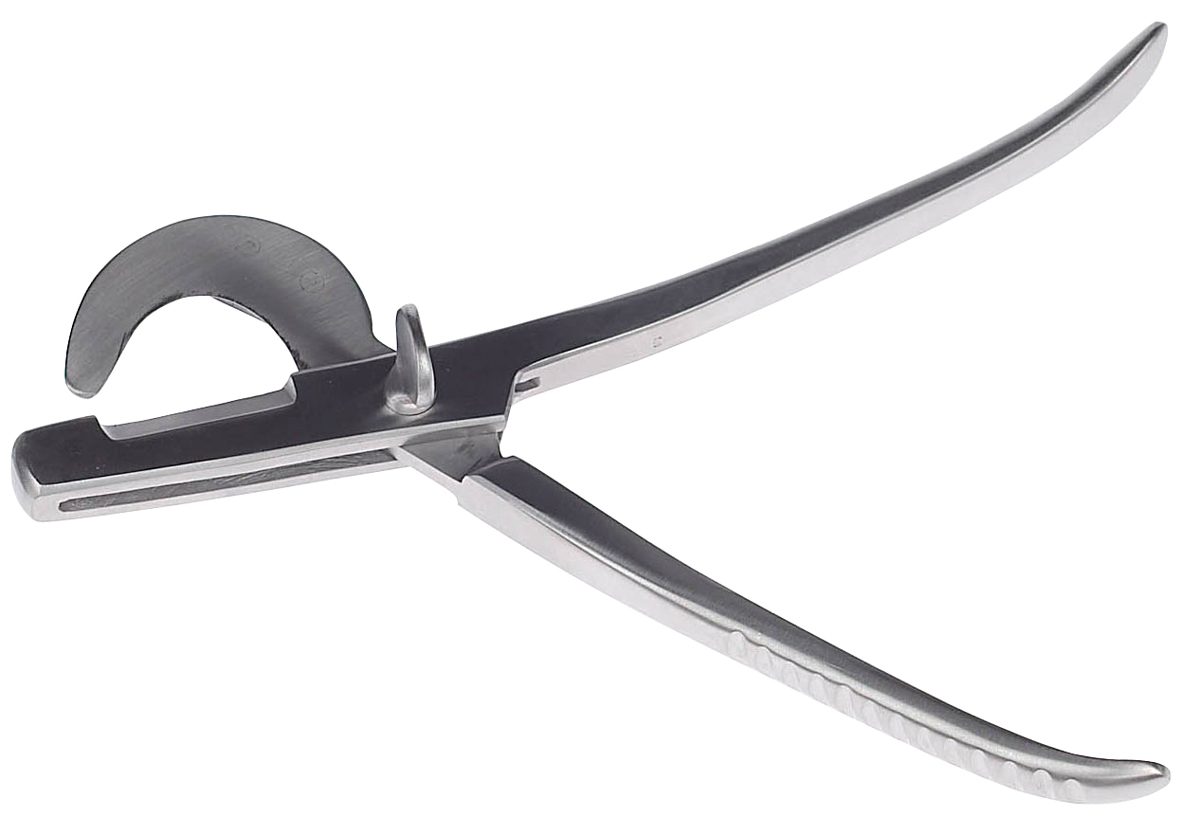 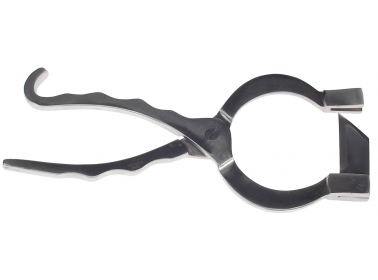 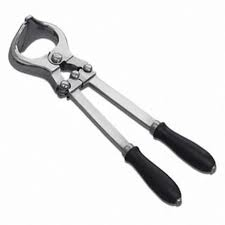 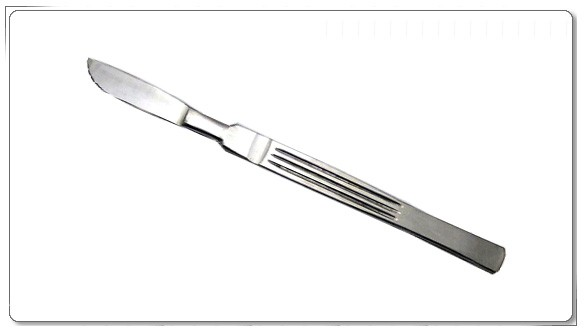 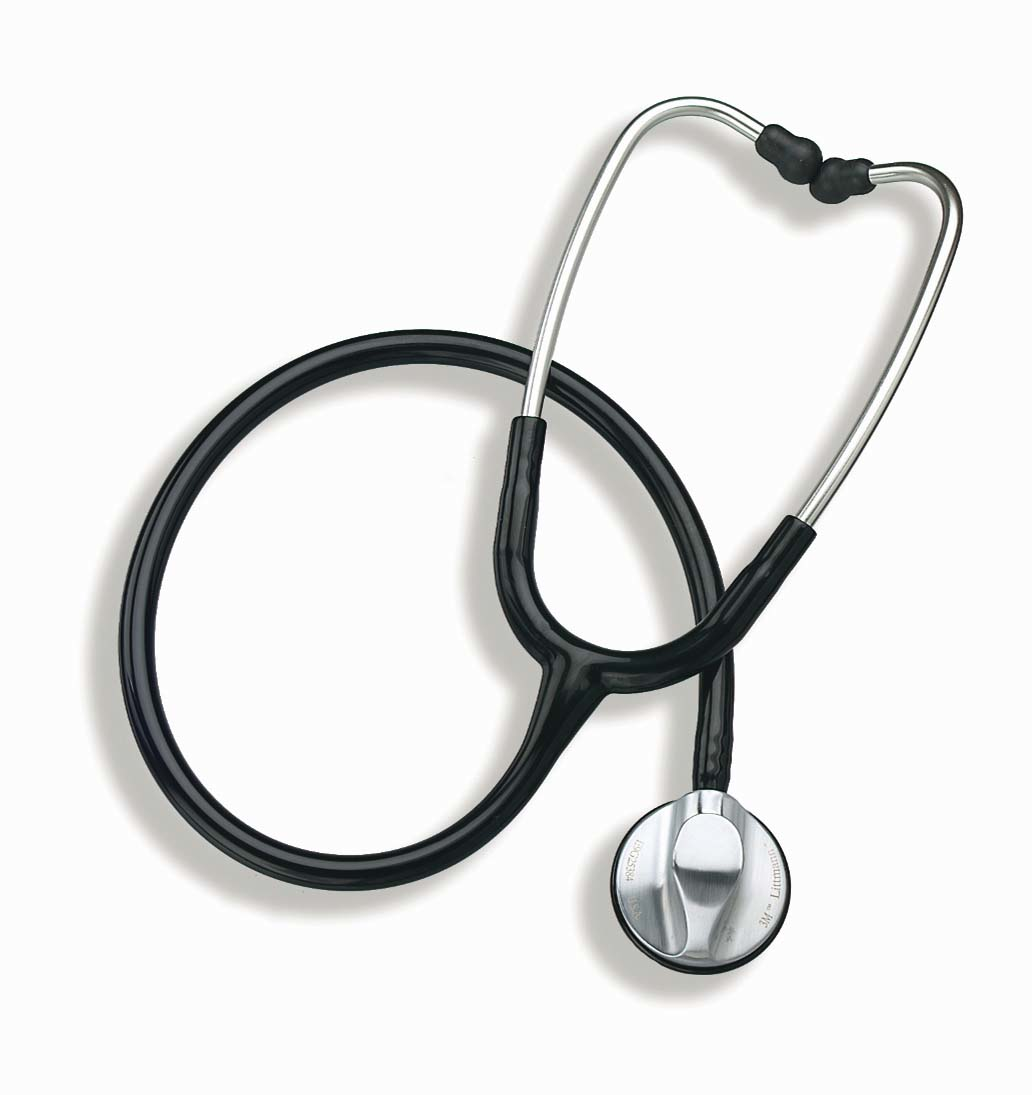 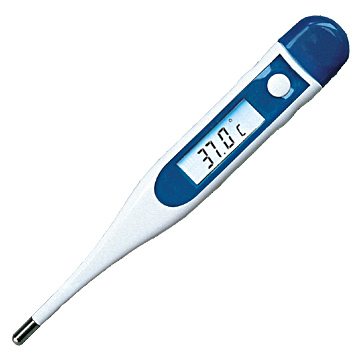 